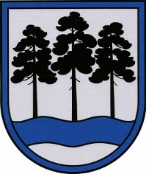 OGRES  NOVADA  PAŠVALDĪBAReģ.Nr.90000024455, Brīvības iela 33, Ogre, Ogres nov., LV-5001tālrunis 65071160, e-pasts: ogredome@ogresnovads.lv, www.ogresnovads.lv PAŠVALDĪBAS DOMES ĀRKĀRTAS SĒDES PROTOKOLA IZRAKSTS14.Par nomas maksas nepiemērošanu Ogres novada pašvaldībā (turpmāk – Pašvaldība) 2022. gada 29. martā saņemts SIA “Art Management Group”, reģistrācijas Nr. 40203037826 (turpmāk – iesniedzējs), iesniegums (Pašvaldībā reģistrēts ar Nr. 2-4.1/1683) (turpmāk – iesniegums). Iesniegumā izteikts lūgums piešķirt Lielvārdes Kultūras nama lielo zāli un tajā pieejamo tehnisko aprīkojumu bez nomas maksas Olgas Rajeckas 60 gadu jubilejas koncerttūres atklāšanas koncertiem 2022. gada 2. aprīlī, plkst. 15.00 un 19.00. Iesniegums pamatots ar apsvērumu, ka Olga Rajecka ir Lielvārdas vārdu nesusi Latvijā un ir Lielvārdes goda pilsone, kā arī savu iespēju robežās ir atbalstījusi Kultūras aktivitātes Lielvārdē un, piedaloties raidījumā “Koru kari” ir sarūpējusi soliņus Lielvārdes estrādē.Izskatot iesniegumu, Pašvaldības dome konstatēja, ka Pašvaldības īpašuma tiesības uz nekustamo īpašumu Parka ielā 3, Lielvārdē, Ogres novadā, kadastra numurs 7413 002 0367 (turpmāk arī – nekustamais īpašums), kura sastāvā atrodas zemes vienība ar kadastra apzīmējumu 7413 002 0520, uz kuras atrodas Kultūras nama ēka (būve) ar kadastra apzīmējumu 7413 002 0520 001 un adresi: Parka iela 3, Lielvārde, Ogres nov., LV-5070 (turpmāk arī – Lielvārdes kultūras nams), nostiprinātas Lielvārdes pilsētas zemesgrāmatas nodalījumā Nr. 949. Iesniedzējs lūdz piešķirt bez nomas maksas Lielvārdes kultūras nama lielo zāli un tās tehnisko aprīkojumu, koncertu “Mana svētku diena” rīkošanai 2022. gada 2. aprīlī pirmā koncerta norises laikā no plkst.14.00 līdz plkst.17.00 un otrā koncerta norises laikā no plkst.18.00 līdz plkst.21.00.Atbilstoši likuma “Par pašvaldībām” 15. panta pirmās daļas 5. punktam viena no pašvaldības autonomajām funkcijām ir rūpēties par kultūru un sekmēt tradicionālo kultūras vērtību saglabāšanu un tautas jaunrades attīstību (organizatoriska un finansiāla palīdzība kultūras iestādēm un pasākumiem, atbalsts kultūras pieminekļu saglabāšanai u.c.). Saskaņā ar likuma “Par pašvaldībām” 12. pantu pašvaldības attiecīgās administratīvās teritorijas iedzīvotāju interesēs var brīvprātīgi realizēt savas iniciatīvas ikvienā jautājumā, ja tas nav Saeimas, Ministru kabineta, ministriju, citu valsts pārvaldes iestāžu, tiesas vai citu pašvaldību kompetencē vai arī ja šāda darbība nav aizliegta ar likumu.No Ministru kabineta 2018. gada 20. februāra noteikumu Nr. 97 “Publiskas personas mantas iznomāšanas noteikumi” 4.1. apakšpunkta izriet, ka nomas maksu par Pašvaldībai kā publiskai personas piederošas mantu var nepiemērot, ja nomas objektu iznomā kultūras, funkciju nodrošināšanai.Ievērojot iepriekš minēto un pamatojoties uz likuma “Par pašvaldībām” 12. pantu, 15. panta pirmās daļas 5. punktu, Ministru kabineta 2018. gada 20. februāra noteikumu Nr. 97 “Publiskas personas mantas iznomāšanas noteikumi” 4.1. apakšpunktu,balsojot: ar 20 balsīm "Par" (Andris Krauja, Atvars Lakstīgala, Dace Kļaviņa, Dace Māliņa, Dace Nikolaisone, Dainis Širovs, Dzirkstīte Žindiga, Edgars Gribusts, Egils Helmanis, Gints Sīviņš, Ilmārs Zemnieks, Indulis Trapiņš, Jānis Iklāvs, Jānis Kaijaks, Jānis Lūsis, Jānis Siliņš, Linards Liberts, Pāvels Kotāns, Raivis Ūzuls, Valentīns Špēlis), "Pret" – nav, "Atturas" – nav Artūrs Mangulis balsojumā nepiedalās, ievērojot likumā “Par interešu konflikta novēršanu valsts amatpersonu darbībā” paredzētos lēmumu pieņemšanas ierobežojumus,Ogres novada pašvaldības dome NOLEMJ:Nepiemērot SIA “Art Management Group”, reģistrācijas Nr. 40203037826, (turpmāk – Nomnieks) nomas maksu par Pašvaldībai piederošā nekustamā īpašuma Lielvārdes kultūras nama lielo zāli un tajā pieejamo tehnisko aprīkojumu (turpmāk – Telpa un aprīkojums).Noteikt, ka nomas maksa Nomniekam netiek piemērota par Telpu un aprīkojumu nomu pasākumu/koncertu “Mana svētku diena” rīkošanai 2022. gada 2. aprīlī pirmā koncerta norises laikā no plkst.14.00 līdz plkst.17.00 un otrā koncerta norises laikā no plkst.18.00 līdz plkst.21.00.Uzdot Pašvaldības Centrālās administrācijas Kancelejai pēc šī lēmuma pieņemšanas informēt iesniedzēju par pieņemto lēmumu.Kontroli par lēmuma izpildi uzdot Pašvaldības izpilddirektoram.(Sēdes vadītāja,domes priekšsēdētāja E.Helmaņa paraksts)Ogrē, Brīvības ielā 33                   Nr.7 2022.gada 1.aprīlī